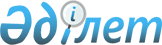 О бюджете Жаксынского района на 2012-2014 годы
					
			Утративший силу
			
			
		
					Решение Жаксынского районного маслихата Акмолинской области от 9 декабря 2011 года № С-38-2. Зарегистрировано Управлением юстиции Жаксынского района Акмолинской области 9 января 2012 года № 1-13-143. Утратило силу в связи с истечением срока применения - (письмо Жаксынского районного маслихата Акмолинской области от 17 июня 2013 года № 120)      Сноска. Утратило силу в связи с истечением срока применения - (письмо Жаксынского районного маслихата Акмолинской области от 17.06.2013 № 120).

      В соответствии с пунктом 2 статьи 75 Бюджетного кодекса Республики Казахстан от 4 декабря 2008 года, подпунктом 1) пункта 1 статьи 6 Закона Республики Казахстан от 23 января 2001 года «О местном государственном управлении и самоуправлении в Республике Казахстан», Жаксынский районный маслихат РЕШИЛ:



      1. Утвердить бюджет района на 2012-2014 годы согласно приложениям 1, 2 и 3 соответственно, в том числе на 2012 год в следующих объемах:

      1) доходы – 2459562,9 тысяч тенге, в том числе по:

      налоговым поступлениям – 310401 тысяч тенге;

      неналоговым поступлениям – 13790,8 тысяч тенге;

      поступлениям от продажи основного капитала – 1515 тысячи тенге;

      поступлениям трансфертов – 2133856,1 тысяч тенге;

      2) затраты – 2536049,1 тысяч тенге;

      3) чистое бюджетное кредитование – 9799,1 тысяча тенге, в том числе:

      бюджетные кредиты – 13147,1 тысяча тенге;

      погашение бюджетных кредитов – - 3348 тысячи тенге;

      4) сальдо по операциям с финансовыми активами – 0 тысяч тенге, в том числе:

      приобретение финансовых активов– 0 тысяч тенге;

      поступления от продажи финансовых активов государства – 0 тысяч тенге;

      5) дефицит бюджета – - 86285,3 тысяч тенге;

      6) финансирование дефицита (использование профицита) бюджет 86 285,3 тысяч тенге.

      Сноска. Пункт 1 в редакции решения Жаксынского районного маслихата Акмолинской области от 05.12.2012 № 5ВС-11-1 (вводится в действие с 01.01.2012)



      2. Утвердить доходы бюджета района за счет следующих источников:

      1) налоговых поступлений, в том числе;

      индивидуального подоходного налога с доходов, не облагаемых у источника выплаты;

      социального налога;

      налога на имущество юридических лиц и индивидуальных предпринимателей;

      налога на имущество физических лиц;

      земельного налога с физических лиц на земли населенных пунктов;

      земельного налога на земли промышленности, транспорта, связи, обороны и иного несельскохозяйственного назначения;

      земельного налога с юридических лиц, индивидуальных предпринимателей, частных нотариусов и адвокатов на земли населенных пунктов;

      налога на транспортные средства с юридических лиц;

      налога на транспортные средства с физических лиц;

      единого земельного налога;

      акцизов;

      платы за пользование земельными участками;

      сбора за государственную регистрацию индивидуальных предпринимателей;

      лицензионного сбора за право занятия отдельными видами деятельности;

      сбора за государственную регистрацию юридических лиц и учетную регистрацию филиалов и представительств, а также их перерегистрацию;

      сбора за государственную регистрацию залога движимого имущества и ипотеки судна или строящегося судна;

      сбора за государственную регистрацию транспортных средств, а также их перерегистрацию;

      сбора за государственную регистрацию прав на недвижимое имущество и сделок с ним;

      платы за размещение наружной (визуальной) рекламы в полосе отвода автомобильных дорог общего пользования местного значения и в населенных пунктах;

      государственной пошлины;

      2) неналоговых поступлений, в том числе:

      дивидендов на государственные пакеты акций, находящиеся в коммунальной собственности;

      доходов от аренды имущества, находящегося в коммунальной собственности;

      поступлений от реализации услуг, предоставляемых государственными учреждениями, финансируемыми из местного бюджета;

      административных штрафов, пени, санкций, взысканий налагаемых местными государственными органами;

      других неналоговых поступлений в местный бюджет;

      3) поступлений от продажи основного капитала:

      поступлений от продажи земельных участков;

      платы за продажу права аренды земельных участков;

      4) поступлений трансфертов, в том числе:

      целевых текущих трансфертов;

      целевых трансфертов на развитие;

      субвенций.



      3. Учесть, что в бюджете района на 2012 год в составе трансфертов из областного бюджета предусмотрена субвенция в сумме 1409896 тысяч тенге.



      4. Учесть в составе поступлений бюджета района на 2012 год целевые трансферты из республиканского бюджета согласно приложению 4.



      5. Учесть, что в бюджете района на 2012 год предусмотрены целевые текущие трансферты из областного бюджета согласно приложению 5.



      6. Учесть, что в бюджете района на 2012 год предусмотрено погашение бюджетных кредитов в республиканский бюджет в сумме 3348 тысячи тенге.

      Сноска. Пункт 6 в редакции решения Жаксынского районного маслихата Акмолинской области от 05.12.2012 № 5ВС-11-1 (вводится в действие с 01.01.2012)



      7. исключен - решением Жаксынского районного маслихата Акмолинской области от 8.11.2012 № 5ВС-10-1 (вводится в действие с 01.01.2012)



      8. Установить специалистам образования, социального обеспечения и культуры, работающим в аульной (сельской) местности, повышенные на двадцать пять процентов должностные оклады и тарифные ставки, по сравнению с окладами и ставками специалистов, занимающихся этими видами деятельности в городских условиях, согласно перечню согласованному с районным маслихатом.



      9. Утвердить перечень бюджетных программ, не подлежащих секвестру в процессе исполнения бюджета района на 2012 год, согласно приложению 6.



      10. Учесть, что в бюджете района предусмотрены бюджетные программы каждого аула (села), аульного (сельского округа), согласно приложению 7.



      11. Настоящее решение вступает в силу со дня государственной регистрации в Департаменте юстиции Акмолинской области и вводится в действие с 1 января 2012 года.      Председатель сессии

      Жаксынского районного

      маслихата                                  Б.Джанадилов      Секретарь Жаксынского

      районного маслихата                        Б.Джанадилов      СОГЛАСОВАНО      Аким Жаксынского района                    И.Кабдугалиев      Начальник государственного

      учреждения «Отдел экономики

      и финансов Жаксынского района»             К.Дузелбаев

Приложение 1 к решению

Жаксынского районного

маслихата от 9 декабря

2011 года № С-38-2        Сноска. Приложение 1 в редакции решения Жаксынского районного маслихата Акмолинской области от 05.12.2012 № 5ВС-11-1 (вводится в действие с 01.01.2012)

Приложение 2 к решению

Жаксынского районного

маслихата от 9 декабря

2011 года № С-38-2  

Приложение 3 к решению

Жаксынского районного

маслихата от 9 декабря

2011 года № С-38-2  

Приложение 4 к решению

Жаксынского районного

маслихата от 9 декабря

2011 года № С-38-2   Целевые трансферты из республиканского

бюджета на 2012 год      Сноска. Приложение 4 в редакции решения Жаксынского районного маслихата Акмолинской области от 05.12.2012 № 5ВС-11-1 (вводится в действие с 01.01.2012)

Приложение 5 к решению

Жаксынского районного

маслихата от 9 декабря

2011 года № С-38-2   Целевые трансферты из областного

бюджета бюджетам районов

(городов областного значения) на 2012 год      Сноска. Приложение 5 в редакции решения Жаксынского районного маслихата Акмолинской области от 25.09.2012 № 5 ВС-9-1 (вводится в действие с 01.01.2012)

Приложение 6 к решению

Жаксынского районного

маслихата от 9 декабря

2011 года № С-38-2 Перечень бюджетных программ,

не подлежащих секвестру в процессе

исполнения бюджета района на 2012 год

Приложение 7 к решению

Жаксынского районного

маслихата от 9 декабря

2011 года № С-38-2 Перечень бюджетных программ поселков, аулов (сел),

аульных (сельских) округов на 2012 год      Сноска. Приложение 7 в редакции решения Жаксынского районного маслихата Акмолинской области от 8.11.2012 № 5ВС-10-1 (вводится в действие с 01.01.2012)
					© 2012. РГП на ПХВ «Институт законодательства и правовой информации Республики Казахстан» Министерства юстиции Республики Казахстан
				КатегорияКатегорияКатегорияКатегорияСуммаКлассКлассКлассСуммаПодклассПодклассСуммаНАИМЕНОВАНИЕСуммаI. ДОХОДЫ2459562,91Налоговые поступления31040101Подоходный налог100982Индивидуальный подоходный налог1009803Социальный налог149211Социальный налог14921104Налоги на собственность1399291Налоги на имущество1062373Земельный налог18934Налог на транспортные средства232995Единый земельный налог850005Внутренние налоги на товары, работы и услуги96282Акцизы11233Поступления за использование природных и других ресурсов45234Сборы за ведение предпринимательской и профессиональной деятельности398208Обязательные платежи, взимаемые за совершение юридически значимых действий и (или) выдачу документов уполномоченными на то государственными органами или должностными лицами15351Государственная пошлина15352Неналоговые поступления13790,801Доходы от государственной собственности823,81Поступления части чистого дохода государственных предприятий4873Дивиденды на государственные пакеты акций, находящиеся в государственной собственности05Доходы от аренды имущества, находящегося в государственной собственности3327Вознаграждения по кредитам, выданным из государственного бюджета4,802Поступления от реализации товаров (работ, услуг) государственными учреждениями, финансируемыми из государственного бюджета01Поступления от реализации товаров (работ, услуг) государственными учреждениями, финансируемыми из государственного бюджета004Штрафы, пени, санкции, взыскания налагаемые государственными учреждениями, финансируемыми из государственного бюджета, а также содержащимися и финансируемыми из бюджета (сметы расходов) Национального Банка Республики Казахстан121871Штрафы, пени, санкции, взыскания налагаемые государственными учреждениями, финансируемыми из государственного бюджета, а также содержащимися и финансируемыми из бюджета (сметы расходов) Национального Банка Республики Казахстан за исключением поступлений от организаций нефтяного сектора1218706Прочие неналоговые поступления7801Прочие неналоговые поступления7803Поступления от продажи основного капитала15151Продажа государственного имущества, закрепленного за государственными учреждениями110603Продажа земли и нематериальных активов4091Продажа земли4092Продажа нематериальных активов04Поступления трансфертов2133856,102Трансферты из вышестоящих органов государственного управления2133856,12Трансферты из областного бюджета2133856,1Функциональная группаФункциональная группаФункциональная группаФункциональная группа2012 годАдминистратор бюджетных программАдминистратор бюджетных программАдминистратор бюджетных программ2012 годПрограммаПрограмма2012 годНАИМЕНОВАНИЕНАИМЕНОВАНИЕ2012 годII. ЗАТРАТЫ2536049,101Государственные услуги общего характера202756,3112Аппарат маслихата района (города областного значения)11826,9001Услуги по обеспечению деятельности маслихата района (города областного значения)11826,9122Аппарат акима района (города областного значения)60056,3001Услуги по обеспечению деятельности акима района (города областного значения)42835,3002Создание информационных систем4187,2003Капитальные расходы государственного органа13033,8123Аппарат акима района в городе, города районного значения, поселка, аула (села), аульного (сельского) округа112114,1001Услуги по обеспечению деятельности акима района в городе, города районного значения, поселка, аула (села), аульного (сельского) округа111681,1022Капитальные расходы государственного органа433,0459Отдел экономики и финансов района (города областного значения)18759,0001Услуги по реализации государственной политики в области формирования и развития экономической политики, государственного планирования, исполнения  бюджета и управления коммунальной собственностью района (города областного значения)17961002Создание информационных систем354003Проведение оценки имущества в целях налогообложения198,0010Приватизация, управление коммунальным имуществом, постприватизационная деятельность и регулирование споров, связанных с этим100,0015Капитальные расходы государственного органа146,002Оборона3682,5122Аппарат акима района (города областного значения)3682,5005Мероприятия в рамках исполнения всеобщей воинской обязанности3090,0006Предупреждение и ликвидация чрезвычайных ситуаций масштаба района (города областного значения)592,5003Общественный порядок, безопасность, правовая, судебная, уголовно-исполнительная деятельность767,0458Отдел жилищно-коммунального хозяйства, пассажирского транспорта и автомобильных дорог района (города областного значения)767,0021Обеспечение безопасности дорожного движения в населенных пунктах767,004Образование1319673,2464Отдел образования района (города областного значения)1316087,2001Услуги по реализации государственной политики на местном уровне в области образования6967,0003Общеобразовательное обучение1080321,5004Информатизация системы образования в государственных учреждениях образования района (города областного значения)3127,6005Приобретение и доставка учебников, учебно-методических комплексов для государственных учреждений образования района (города областного значения)12174,0006Дополнительное образование для детей22507,1009Обеспечение дошкольного воспитания и обучения51144,0015Ежемесячные выплаты денежных средств опекунам (попечителям) на содержание ребенка сироты (детей-сирот), и ребенка (детей), оставшегося без попечения родителей за счет трансфертов из республиканского бюджета7934,0018Организация профессионального обучения11218,5020Обеспечение оборудованием, программным обеспечением детей-инвалидов, обучающихся на дому за счет трансфертов из республиканского бюджета2400,0021Увеличение размера доплаты за квалификационную категорию  воспитателям детских садов, мини-центров, школ-интернатов: общего типа, специальных (коррекционных), специализированных для одаренных детей, организаций образования для детей-сирот и детей, оставшихся без попечения родителей, центров адаптации несовершеннолетних за счет трансфертов из республиканского бюджета185,0040Реализация государственного образовательного заказа в дошкольных организациях образования19769,0063Повышение оплаты труда учителям, прошедшим повышение квалификации по учебным программам АОО "Назарбаев интеллектуальные школы" за счет трансфертов из республиканского бюджета0,0064Увеличение размера доплаты за квалификационную категорию учителям организаций начального, основного среднего, общего среднего образования: школы, школы-интернаты: (общего типа, специальных (коррекционных), специализированных для одаренных детей; организаций для детей-сирот и детей, оставшихся без попечения родителей) за счет трансфертов из республиканского бюджета16240,0067Капитальные расходы подведомственных государственных учреждений и организаций82099,5467Отдел строительства района (города областного значения)3586,0037Строительство и реконструкция объектов образования3586,006Социальная помощь и социальное обеспечение100202,0451Отдел занятости и социальных программ района (города областного значения)100202,0001Услуги по реализации государственной политики на местном уровне в области обеспечения занятости и реализации социальных программ для населения17588,3002Программа занятости32041,1005Государственная адресная социальная помощь836,8006Оказание жилищной помощи6852,0007Социальная помощь отдельным категориям нуждающихся граждан по решениям  местных представительных органов10915,6010Материальное обеспечение детей–инвалидов, воспитывающихся и обучающихся на дому413,8011Оплата услуг по зачислению, выплате и доставке пособий и других социальных выплат584,0012Создание информационных систем371,4014Оказание социальной помощи нуждающимся гражданам на дому11177,0016Государственные пособия на детей до 18 лет5441,0017Обеспечение нуждающихся инвалидов обязательными гигиеническими средствами и предоставление услуг специалистами жестового языка, индивидуальными помощниками в соответствии с индивидуальной программой реабилитации инвалида2202,0021Капитальные расходы государственного органа1660,0023Обеспечение деятельности центров занятости населения10119,007Жилищно-коммунальное хозяйство670111,2467Отдел строительства района (города областного значения)513021,0003Проектирование, строительство и (или) приобретение жилья государственного коммунального жилищного фонда43529,0004Проектирование, развитие, обустройство, и (или) приобретение инженерно-коммуникационной инфраструктуры21710,0006Развитие системы водоснабжения и водоотведения447782,0074Развитие и обустройство недостающей инженерно-коммуникационной  инфраструктуры в рамках второго направления Программы занятости 20200,0464Отдел образования района (города областного значения)37200,0026Ремонт объектов в рамках развития сельских населенных пунктов по Программе занятости 202037200,0123Аппарат акима района в городе, города районного значения, поселка, аула (села), аульного (сельского) округа11492,7008Освещение улиц населенных пунктов5975,8009Обеспечение санитарии населенных пунктов186,0011Благоустройство и озеленение населенных пунктов1466,0014Организация водоснабжения населенных пунктов3864,9458Отдел жилищно-коммунального хозяйства, пассажирского транспорта и автомобильных дорог района (города областного значения)108397,5003Организация сохранения государственного жилищного фонда49.6012Функционирование системы водоснабжения и водоотведения73513,0015Освещение улиц в населенных пунктах25362,0016Обеспечение санитарии населенных пунктов2861,0018Благоустройство и озеленение населенных пунктов1450,0026Организация эксплуатации тепловых сетей, находящихся в коммунальной собственности районов (городов областного значения)5161,908Культура, спорт, туризм и информационное пространство102254,0455Отдел  культуры и развития языков (города областного значения)74765,1001Услуги по реализации государственной политики на местном уровне в области развития языков и культуры5045,0003Поддержка культурно-досуговой работы32109,1006Функционирование районных (городских) библиотек23862,0007Развитие государственного языка и других  языков народа Казахстана4716,0032Капитальные расходы подведомственных государственных учреждений и организаций9033,0456Отдел внутренней политики района (города областного значения)11893,6001Услуги по реализации государственной политики на местном уровне в области информации, укрепления государственности и формирования социального оптимизма граждан6474,2002Услуги по проведению государственной информационной политики через газеты и журналы4091,0003Реализация мероприятий в сфере молодежной политики772,0006Капитальные расходы государственного органа556,4465Отдел физической культуры и спорта района (города областного значения)11305,6001Услуги по реализации государственной политики на местном уровне в сфере физической культуры и спорта6649,2004Капитальные расходы государственного органа301,8006Проведение спортивных соревнований на районном (города областного значения) уровне1444,1007Подготовка и участие членов сборных команд района (города областного значения) по различным видам спорта на областных спортивных соревнованиях2910,5467Отдел строительства района (города областного значения)4289,7008Развитие объектов спорта и туризма4289,710Сельское, водное, лесное, рыбное хозяйство, особоохраняемые природные территории, охрана окружающей среды и животного мира, земельные отношения39688,2477Отдел сельского хозяйства и земельных отношений района (города областного значения)16594,2001Услуги по реализации государственной политики на местном уровне в сфере сельского хозяйства и земельных отношений14870,3003Капитальные расходы государственного органа159,9010Организация работ по зонированию земель1564,0459Отдел экономики и финансов района (города областного значения)3358,0099Реализация мер по оказанию социальной поддержки специалистов3358,0473Отдел ветеринарии района (города областного значения)19736,0001Услуги по реализации государственной политики на местном уровне в сфере ветеринарии7887,3003Капитальные расходы государственного органа1609,7007Организация отлова и уничтожения бродячих собак и кошек500,0011Проведение противоэпизоотических мероприятий9739,011Промышленность, архитектурная, градостроительная и строительная деятельность27237,8467Отдел строительства района (города областного значения)8086001Услуги по реализации государственной политики на местном уровне в области строительства7820,0017Капитальные расходы государственного органа266,0468Отдел архитектуры и градостроительства района (города областного значения)19151,8001Услуги по реализации государственной политики в области архитектуры и градостроительства на местном уровне5151,8003Разработка схем градостроительного развития территории района и генеральных планов населенных пунктов14000,012Транспорт и коммуникации39250,4123Аппарат акима района в городе, города районного значения, поселка, аула (села), аульного (сельского) округа7078,4013Обеспечение функционирования автомобильных дорог в городах районного значения, поселках, аулах (селах), аульных (сельских) округах7078,4458Отдел жилищно-коммунального хозяйства, пассажирского транспорта и автомобильных дорог района (города областного значения)32172,0023Обеспечение функционирования автомобильных дорог32172,013Прочие18013,2459Отдел экономики и финансов района (города областного значения)0012Резерв местного исполнительного органа района (города областного значения)0458Отдел жилищно-коммунального хозяйства, пассажирского транспорта и автомобильных дорог района (города областного значения)11504,3001Услуги по реализации государственной политики на местном уровне в области жилищно-коммунального хозяйства, пассажирского транспорта и автомобильных дорог8774,3040Реализация мер по содействию экономическому развитию регионов в рамках Программы «Развитие регионов» за счет целевых трансфертов из республиканского бюджета2730,0469Отдел предпринимательства района (города областного значения)6508,9001Услуги по реализации государственной политики на местном уровне в области развития предпринимательства и промышленности6271,9003Поддержка предпринимательской деятельности79,0004Капитальные расходы государственного органа158,014Обслуживание долга4,8459Отдел экономики и финансов района (города областного значения)4,8021Обслуживание долга местных исполнительных органов по выплате вознаграждений и иных платежей по займам из областного бюджета4,815Трансферты12408,5459Отдел экономики и финансов района (города областного значения)12408,5006Возврат неиспользованных (недоиспользованных) целевых трансфертов12408,5Ш. ЧИСТОЕ БЮДЖЕТНОЕ КРЕДИТОВАНИЕ9799,1Бюджетные кредиты13147,110Сельское, водное, лесное, рыбное хозяйство, особоохраняемые природные территории, охрана окружающей среды и животного мира, земельные отношения13147,1459Отдел экономики и финансов района (города областного значения)13147,1018Бюджетные кредиты для реализации мер социальной поддержки специалистов13147,1Погашение бюджетных кредитов-33485Погашение бюджетных кредитов-33481Погашение бюджетных кредитов-3348001Погашение бюджетных кредитов, выданных из государственного бюджета-3348ІV.САЛЬДО ПО ОПЕРАЦИЯМ С ФИНАНСОВЫМИ АКТИВАМИ0Приобретение активов06Поступления от продажи финансовых активов государства0Отдел ветеринарии района (города областного значения)V. ДЕФИЦИТ БЮДЖЕТА-86285,3VI.ФИНАНСИРОВАНИЕ ДЕФИЦИТА БЮДЖЕТА86 285,3КатегорияКатегорияКатегорияКатегорияСуммаКлассКлассКлассСуммаПодклассПодклассСуммаНАИМЕНОВАНИЕСуммаI. ДОХОДЫ1742540,01Налоговые поступления304639,001Подоходный налог95212Индивидуальный подоходный налог952103Социальный налог134226Социальный налог13422604Налоги на собственность1454361Налоги на имущество1041953Земельный налог45854Налог на транспортные средства264915Единый земельный налог1016505Внутренние налоги на товары, работы и услуги136442Акцизы12023Поступления за использование природных и других ресурсов77624Сборы за ведение предпринимательской и профессиональной деятельности468008Обязательные платежи, взимаемые за совершение юридически значимых действий и (или) выдачу документов уполномоченными на то государственными органами или должностными лицами18121Государственная пошлина18122Неналоговые поступления1328901Доходы от государственной собственности10243Дивиденды на государственные пакеты акций, находящиеся в государственной собственности65Доходы от аренды имущества, находящегося в государственной собственности101802Поступления от реализации товаров (работ, услуг) государственными учреждениями, финансируемыми из государственного бюджета181Поступления от реализации товаров (работ, услуг) государственными учреждениями, финансируемыми из государственного бюджета1804Штрафы, пени, санкции, взыскания налагаемые государственными учреждениями, финансируемыми из государственного бюджета, а также содержащимися и финансируемыми из бюджета (сметы расходов) Национального Банка Республики Казахстан119601Штрафы, пени, санкции, взыскания налагаемые государственными учреждениями, финансируемыми из государственного бюджета, а также содержащимися и финансируемыми из бюджета (сметы расходов) Национального Банка Республики Казахстан за исключением поступлений от предприятий нефтяного сектора1196006Прочие неналоговые поступления2871Прочие неналоговые поступления2873Поступления от продажи основного капитала607903Продажа земли и нематериальных активов60791Продажа земли6000,02Продажа нематериальных активов794Поступления трансфертов1418533,002Трансферты из вышестоящих органов государственного управления1418533,02Трансферты из областного бюджета1418533,0Функциональная группаФункциональная группаФункциональная группаФункциональная группаСуммаАдминистратор бюджетных программАдминистратор бюджетных программАдминистратор бюджетных программСуммаПрограммаПрограммаСуммаНАИМЕНОВАНИЕСуммаII. ЗАТРАТЫ1742540,001Государственные услуги общего характера183450112Аппарат маслихата района (города областного значения)11759,0001Услуги по обеспечению деятельности маслихата района (города областного значения)11759,0122Аппарат акима района (города областного значения)44739001Услуги по обеспечению деятельности акима района (города областного значения)41722002Создание информационных систем3017123Аппарат акима района в городе, города районного значения, поселка, аула (села), аульного (сельского) округа109102001Услуги по обеспечению деятельности акима района в городе, города районного значения, поселка, аула (села), аульного (сельского) округа109102459Отдел экономики и финансов района (города областного значения)17850001Услуги по реализации государственной политики в области формирования и развития экономической политики, государственного планирования, исполнения бюджета и управления коммунальной собственностью района (города областного значения)17494003Проведение оценки имущества в целях налогообложения210015Капитальные расходы государственного органа14602Оборона2563122Аппарат акима района (города областного значения)2563005Мероприятия в рамках исполнения всеобщей воинской обязанности256304Образование1247351001Услуги по реализации государственной политики на местном уровне в области образования6895003Общеобразовательное обучение1131401004Информатизация системы образования в государственных учреждениях образования района (города областного значения)4581005Приобретение и доставка учебников, учебно-методических комплексов для государственных учреждений образования района (города областного значения)13506006Дополнительное образование для детей25753009Обеспечение дошкольного воспитания и обучения53817018Организация профессионального обучения1139806Социальная помощь и социальное обеспечение85558451Отдел занятости и социальных программ района (города областного значения)85558001Услуги по реализации государственной политики на местном уровне в области обеспечения занятости и реализации социальных программ для населения17296002Программа занятости28236005Государственная адресная социальная помощь1490006Оказание жилищной помощи6684007Социальная помощь отдельным категориям нуждающихся граждан по решениям местных представительных органов9846010Материальное обеспечение детей–инвалидов, воспитывающихся и обучающихся на дому374011Оплата услуг по зачислению, выплате и доставке пособий и других социальных выплат647014Оказание социальной помощи нуждающимся гражданам на дому10243016Государственные пособия на детей до 18 лет9045017Обеспечение нуждающихся инвалидов обязательными гигиеническими средствами и предоставление услуг специалистами жестового языка, индивидуальными помощниками в соответствии с индивидуальной программой реабилитации инвалида169707Жилищно-коммунальное хозяйство25423123Аппарат акима района в городе, города районного значения, поселка, аула (села), аульного (сельского) округа7121008Освещение улиц населенных пунктов5370009Обеспечение санитарии населенных пунктов197011Благоустройство и озеленение населенных пунктов1554458Отдел жилищно-коммунального хозяйства, пассажирского транспорта и автомобильных дорог района (города областного значения)18302012Функционирование системы водоснабжения и водоотведения5539015Освещение улиц в населенных пунктах0016Обеспечение санитарии населенных пунктов2207018Благоустройство и озеленение населенных пунктов1055608Культура, спорт, туризм и информационное пространство83872455Отдел культуры и развития языков (города областного значения)62188001Услуги по реализации государственной политики на местном уровне в области развития языков и культуры5504003Поддержка культурно-досуговой работы29146006Функционирование районных (городских) библиотек22812007Развитие государственного языка и других языков народа Казахстана4726456Отдел внутренней политики района (города областного значения)10614001Услуги по реализации государственной политики на местном уровне в области информации, укрепления государственности и формирования социального оптимизма граждан5994002Услуги по проведению государственной информационной политики через газеты и журналы4336003Реализация мероприятий в сфере молодежной политики284465Отдел физической культуры и спорта района (города областного значения)11070001Услуги по реализации государственной политики на местном уровне в сфере физической культуры и спорта6624006Проведение спортивных соревнований на районном (города областного значения) уровне1532007Подготовка и участие членов сборных команд района (города областного значения) по различным видам спорта на областных спортивных соревнованиях291410Сельское, водное, лесное, рыбное хозяйство, особоохраняемые природные территории, охрана окружающей среды и животного мира, земельные отношения23180477Отдел сельского хозяйства и земельных отношений района (города областного значения)16384001Услуги по реализации государственной политики на местном уровне в сфере сельского хозяйства и земельных отношений14726010Организация работ по зонированию земель1658473Отдел ветеринарии района (города областного значения)6796001Услуги по реализации государственной политики на местном уровне в сфере ветеринарии679611Промышленность, архитектурная, градостроительная и строительная деятельность20950467Отдел строительства района (города областного значения)7951001Услуги по реализации государственной политики на местном уровне в области строительства7951468Отдел архитектуры и градостроительства района (города областного значения)12999001Услуги по реализации государственной политики в области архитектуры и градостроительства на местном уровне5505003Разработка схем градостроительного развития территории района и генеральных планов населенных пунктов749412Транспорт и коммуникации49162123Аппарат акима района в городе, города районного значения, поселка, аула (села), аульного (сельского) округа8315013Обеспечение функционирования автомобильных дорог в городах районного значения, поселках, аулах (селах), аульных (сельских) округах8315458Отдел жилищно-коммунального хозяйства, пассажирского транспорта и автомобильных дорог района (города областного значения)40847023Обеспечение функционирования автомобильных дорог4084713Прочие21031459Отдел экономики и финансов района (города областного значения)648012Резерв местного исполнительного органа района (города областного значения)6480458Отдел жилищно-коммунального хозяйства, пассажирского транспорта и автомобильных дорог района (города областного значения)8562001Услуги по реализации государственной политики на местном уровне в области жилищно-коммунального хозяйства, пассажирского транспорта и автомобильных дорог8562469Отдел предпринимательства района (города областного значения)5989001Услуги по реализации государственной политики на местном уровне в области развития предпринимательства и промышленности5905003Поддержка предпринимательской деятельности84Ш. ЧИСТОЕ БЮДЖЕТНОЕ КРЕДИТОВАНИЕ0Бюджетные кредиты010Сельское, водное, лесное, рыбное хозяйство, особоохраняемые природные территории, охрана окружающей среды и животного мира, земельные отношения0459Отдел экономики и финансов района (города областного значения)0018Бюджетные кредиты для реализации мер социальной поддержки специалистов0Погашение бюджетных кредитов-33425Погашение бюджетных кредитов-33421Погашение бюджетных кредитов-3342001Погашение бюджетных кредитов, выданных из государственного бюджета-3342ІV.САЛЬДО ПО ОПЕРАЦИЯМ С ФИНАНСОВЫМИ АКТИВАМИ0V. ДЕФИЦИТ БЮДЖЕТА0,0VI.ФИНАНСИРОВАНИЕ ДЕФИЦИТА БЮДЖЕТА0,0КатегорияКатегорияКатегорияКатегорияСуммаКлассКлассКлассСуммаПодклассПодклассСуммаНАИМЕНОВАНИЕСуммаI. ДОХОДЫ1755280,01Налоговые поступления319993,001Подоходный налог101392Индивидуальный подоходный налог1013903Социальный налог138449Социальный налог13844904Налоги на собственность1549521Налоги на имущество1109683Земельный налог48134Налог на транспортные средства283465Единый земельный налог1082505Внутренние налоги на товары, работы и услуги145232Акцизы12793Поступления за использование природных и других ресурсов82604Сборы за ведение предпринимательской и профессиональной деятельности498408Обязательные платежи, взимаемые за совершение юридически значимых действий и (или) выдачу документов уполномоченными на то государственными органами или должностными лицами19301Государственная пошлина19302Неналоговые поступления1415301Доходы от государственной собственности10903Дивиденды на государственные пакеты акций, находящиеся в государственной собственности65Доходы от аренды имущества, находящегося в государственной собственности108402Поступления от реализации товаров (работ, услуг) государственными учреждениями, финансируемыми из государственного бюджета191Поступления от реализации товаров (работ, услуг) государственными учреждениями, финансируемыми из государственного бюджета1904Штрафы, пени, санкции, взыскания налагаемые государственными учреждениями, финансируемыми из государственного бюджета, а также содержащимися и финансируемыми из бюджета (сметы расходов) Национального Банка Республики Казахстан127391Штрафы, пени, санкции, взыскания налагаемые государственными учреждениями, финансируемыми из государственного бюджета, а также содержащимися и финансируемыми из бюджета (сметы расходов) Национального Банка Республики Казахстан за исключением поступлений от предприятий нефтяного сектора1273906Прочие неналоговые поступления3051Прочие неналоговые поступления3053Поступления от продажи основного капитала6384,003Продажа земли и нематериальных активов6384,01Продажа земли6300,02Продажа нематериальных активов844Поступления трансфертов1414750,002Трансферты из вышестоящих органов государственного управления1414750,02Трансферты из областного бюджета1414750,0Функциональная группаФункциональная группаФункциональная группаФункциональная группаСуммаАдминистратор бюджетных программАдминистратор бюджетных программАдминистратор бюджетных программСуммаПрограммаПрограммаСуммаНАИМЕНОВАНИЕСуммаII. ЗАТРАТЫ1755280,001Государственные услуги общего характера185449112Аппарат маслихата района (города областного значения)11869,0001Услуги по обеспечению деятельности маслихата района (города областного значения)11869,0122Аппарат акима района (города областного значения)45589001Услуги по обеспечению деятельности акима района (города областного значения)42572002Создание информационных систем3017123Аппарат акима района в городе, города районного значения, поселка, аула (села), аульного (сельского) округа110002001Услуги по обеспечению деятельности акима района в городе, города районного значения, поселка, аула (села), аульного (сельского) округа110002459Отдел экономики и финансов района (города областного значения)17989001Услуги по реализации государственной политики в области формирования и развития экономической политики, государственного планирования, исполнения бюджета и управления коммунальной собственностью района (города областного значения)17621003Проведение оценки имущества в целях налогообложения222015Капитальные расходы государственного органа14602Оборона2717122Аппарат акима района (города областного значения)2717005Мероприятия в рамках исполнения всеобщей воинской обязанности271704Образование1247261,0001Услуги по реализации государственной политики на местном уровне в области образования7021003Общеобразовательное обучение1129545004Информатизация системы образования в государственных учреждениях образования района (города областного значения)4581005Приобретение и доставка учебников, учебно-методических комплексов для государственных учреждений образования района (города областного значения)14316006Дополнительное образование для детей25802009Обеспечение дошкольного воспитания и обучения54478018Организация профессионального обучения1151806Социальная помощь и социальное обеспечение88897451Отдел занятости и социальных программ района (города областного значения)88897001Услуги по реализации государственной политики на местном уровне в области обеспечения занятости и реализации социальных программ для населения17500002Программа занятости29930005Государственная адресная социальная помощь1480006Оказание жилищной помощи7152007Социальная помощь отдельным категориям нуждающихся граждан по решениям местных представительных органов10535010Материальное обеспечение детей–инвалидов, воспитывающихся и обучающихся на дому400011Оплата услуг по зачислению, выплате и доставке пособий и других социальных выплат518014Оказание социальной помощи нуждающимся гражданам на дому10258016Государственные пособия на детей до 18 лет9325017Обеспечение нуждающихся инвалидов обязательными гигиеническими средствами и предоставление услуг специалистами жестового языка, индивидуальными помощниками в соответствии с индивидуальной программой реабилитации инвалида179907Жилищно-коммунальное хозяйство31315123Аппарат акима района в городе, города районного значения, поселка, аула (села), аульного (сельского) округа7556008Освещение улиц населенных пунктов5692009Обеспечение санитарии населенных пунктов209011Благоустройство и озеленение населенных пунктов1655458Отдел жилищно-коммунального хозяйства, пассажирского транспорта и автомобильных дорог района (города областного значения)23759012Функционирование системы водоснабжения и водоотведения5872015Освещение улиц в населенных пунктах0016Обеспечение санитарии населенных пунктов2362018Благоустройство и озеленение населенных пунктов1552508Культура, спорт, туризм и информационное пространство85014455Отдел культуры и развития языков (города областного значения)62806001Услуги по реализации государственной политики на местном уровне в области развития языков и культуры5566003Поддержка культурно-досуговой работы29433006Функционирование районных (городских) библиотек22999007Развитие государственного языка и других языков народа Казахстана4808456Отдел внутренней политики района (города областного значения)11003001Услуги по реализации государственной политики на местном уровне в области информации, укрепления государственности и формирования социального оптимизма граждан6106002Услуги по проведению государственной информационной политики через газеты и журналы4596003Реализация мероприятий в сфере молодежной политики301465Отдел физической культуры и спорта района (города областного значения)11205001Услуги по реализации государственной политики на местном уровне в сфере физической культуры и спорта6492006Проведение спортивных соревнований на районном (города областного значения) уровне1624007Подготовка и участие членов сборных команд района (города областного значения) по различным видам спорта на областных спортивных соревнованиях308910Сельское, водное, лесное, рыбное хозяйство, особоохраняемые природные территории, охрана окружающей среды и животного мира, земельные отношения23620477Отдел сельского хозяйства и земельных отношений района (города областного значения)16671001Услуги по реализации государственной политики на местном уровне в сфере сельского хозяйства и земельных отношений14913010Организация работ по зонированию земель1758473Отдел ветеринарии района (города областного значения)6949001Услуги по реализации государственной политики на местном уровне в сфере ветеринарии694911Промышленность, архитектурная, градостроительная и строительная деятельность21628467Отдел строительства района (города областного значения)8089001Услуги по реализации государственной политики на местном уровне в области строительства8089468Отдел архитектуры и градостроительства района (города областного значения)13539001Услуги по реализации государственной политики в области архитектуры и градостроительства на местном уровне5596003Разработка схем градостроительного развития территории района и генеральных планов населенных пунктов794312Транспорт и коммуникации47758123Аппарат акима района в городе, города районного значения, поселка, аула (села), аульного (сельского) округа8817013Обеспечение функционирования автомобильных дорог в городах районного значения, поселках, аулах (селах), аульных (сельских) округах8817458Отдел жилищно-коммунального хозяйства, пассажирского транспорта и автомобильных дорог района (города областного значения)38941023Обеспечение функционирования автомобильных дорог3894113Прочие21621459Отдел экономики и финансов района (города областного значения)681012Резерв местного исполнительного органа района (города областного значения)6810458Отдел жилищно-коммунального хозяйства, пассажирского транспорта и автомобильных дорог района (города областного значения)8739001Услуги по реализации государственной политики на местном уровне в области жилищно-коммунального хозяйства, пассажирского транспорта и автомобильных дорог8739469Отдел предпринимательства района (города областного значения)6072001Услуги по реализации государственной политики на местном уровне в области развития предпринимательства и промышленности5983003Поддержка предпринимательской деятельности89Ш. ЧИСТОЕ БЮДЖЕТНОЕ КРЕДИТОВАНИЕ0Бюджетные кредиты010Сельское, водное, лесное, рыбное хозяйство, особоохраняемые природные территории, охрана окружающей среды и животного мира, земельные отношения0459Отдел экономики и финансов района (города областного значения)0018Бюджетные кредиты для реализации мер социальной поддержки специалистов0Погашение бюджетных кредитов05Погашение бюджетных кредитов01Погашение бюджетных кредитов0001Погашение бюджетных кредитов, выданных из государственного бюджета0ІV.САЛЬДО ПО ОПЕРАЦИЯМ С ФИНАНСОВЫМИ АКТИВАМИ0V. ДЕФИЦИТ БЮДЖЕТА0,0VI.ФИНАНСИРОВАНИЕ ДЕФИЦИТА БЮДЖЕТА0,0НаименованиеСумма12Всего621 559,0Целевые текущие трансферты119 075в том числе:Отдел ветеринарии района9 739На проведение противоэпизоотических мероприятий9 739Отдел экономики и финансов района3 358Для реализации мер по оказанию социальной поддержки специалистов3 358Отдел жилищно-коммунального хозяйства, пассажирского транспорта и автомобильных дорог2 730Государственная поддержка местного самоуправления в рамках программы "Развитие регионов"2 730Отдел занятости и социальных программ района15 426На оказание жилищной помощи0На реализацию мероприятий Программы занятости 2020, в том числе:15 426частичное субсидирование заработной платы5 037молодежная практика929создание центров занятости9 460Отдел образования района87 822На реализацию государственного образовательного заказа в дошкольных организациях образования19 769На реализацию Государственной программы развития образования в Республике Казахстан на 2011-2020 годы, в том числе:6 494оснащение учебным оборудованием кабинетов физики, химии и биологии в государственных учреждениях основного среднего и общего среднего образования4 094обеспечение оборудованием, программным обеспечением детей-инвалидов, обучающихся на дому2 400На ежемесячную выплату денежных средств опекунам (попечителям) на содержание ребенка-сироты (детей-сирот), и ребенка (детей), оставшегося без попечения родителей7 934На повышение оплаты труда учителям, прошедшим повышение квалификации по учебным программам АОО «Назарбаев интеллектуальные школы» за счет трансфертов из республиканского бюджета0На увеличение размера доплаты за квалификационную категорию учителям школ и воспитателям дошкольных организаций образования16 425На ремонт объектов коммунально-инженерной, инженерно-транспортной и социальной инфраструктуры и благоустройство сельских населенных пунктов37 200Целевые трансферты на развитие495 203,0в том числе:Отдел строительства района495 203,0На проектирование, строительство и (или) приобретение жилья государственного коммунального жилищного фонда38 247На проектирование, развитие, обустройство, и (или) приобретение инженерно-коммуникационной инфраструктуры18 685На развитие системы водоснабжения и водоотведения438 271,0На развитие и обустройство недостающей инженерно-коммуникационной инфраструктуры в рамках Программы занятости 20200Бюджетные кредиты7 281в том числе:Отдел экономики и финансов района7 281Бюджетные кредиты на реализацию мер социальной поддержки специалистов7 281НаименованиеСумма12Всего109 682,1Целевые текущие трансферты100 773,0в том числе:Аппарат акима района2 470,0На капитальные затраты государственных органов2 470,0Отдел образования района28 637,0На капитальный ремонт объектов образования28 637,0Отдел занятости и социальных программ района4 191,5На оказание социальной помощи участникам и инвалидам Великой отечественной войны на расходы за коммунальные услуги500,4На оплату за учебу в колледжах студентам из малообеспеченных семей Акмолинской области и многодетных семей сельской местности Акмолинской области3 691,1Отдел жилищно-коммунального хозяйства, пассажирского транспорта и автомобильных дорог65 474,5На капитальный ремонт объектов водоснабжения65 474,5Целевые трансферты на развитие8909,1в том числе:Отдел строительства района8909,1На развитие системы водоснабжения и водоотведения8909,1II. ЗАТРАТЫОбразованиеОтдел образования района (города областного значения)Общеобразовательное обучениеФункциональная группаФункциональная группаФункциональная группаФункциональная группаФункциональная группаСуммаФункциональная подгруппаФункциональная подгруппаФункциональная подгруппаФункциональная подгруппаСуммаАдминистратор бюджетных программАдминистратор бюджетных программАдминистратор бюджетных программСуммаПрограммаПрограммаСуммаНаименованиеСумма111123130 685,21123Аппарат акима села Жаксы Жаксынского района19783,6001Услуги по обеспечению деятельности акима района в городе, города районного значения, поселка, аула (села), аульного (сельского) округа11520,1008Освещение улиц населенных пунктов3234,8011Благоустройство и озеленение населенных пунктов535013Обеспечение функционирования автомобильных дорог в городах районного значения, поселках, аулах (селах), аульных (сельских) округах 3139014Организация водоснабжения населенных пунктов1204,7022Капитальные расходы государственного органа1501123Аппарат акима села Белагаш Жаксынского района7565001Услуги по обеспечению деятельности акима района в городе, города районного значения, поселка, аула (села), аульного (сельского) округа6560,8008Освещение улиц населенных пунктов586011Благоустройство и озеленение населенных пунктов66013Обеспечение функционирования автомобильных дорог в городах районного значения, поселках, аулах (селах), аульных (сельских) округах185014Организация водоснабжения населенных пунктов167,21123Аппарат акима Беловодского сельского округа Жаксынского района6736001Услуги по обеспечению деятельности акима района в городе, города районного значения, поселка, аула (села), аульного (сельского) округа6116,5011Благоустройство и озеленение населенных пунктов66013Обеспечение функционирования автомобильных дорог в городах районного значения, поселках, аулах (селах), аульных (сельских) округах266014Организация водоснабжения населенных пунктов129,5022Капитальные расходы государственного органа1581123Аппарат акима Жанакийминского сельского округа Жаксынского района15137001Услуги по обеспечению деятельности акима района в городе, города районного значения, поселка, аула (села), аульного (сельского) округа12154,6008Освещение улиц населенных пунктов2017009Обеспечение санитарии населенных пунктов186011Благоустройство и озеленение населенных пунктов81013Обеспечение функционирования автомобильных дорог в городах районного значения, поселках, аулах (селах), аульных (сельских) округах298,4014Организация водоснабжения населенных пунктов4001123Аппарат акима Запорожского сельского округа Жаксынского района9144,6001Услуги по обеспечению деятельности акима района в городе, города районного значения, поселка, аула (села), аульного (сельского) округа8479,1011Благоустройство и озеленение населенных пунктов66013Обеспечение функционирования автомобильных дорог в городах районного значения, поселках, аулах (селах), аульных (сельских) округах266014Организация водоснабжения населенных пунктов333,51123Аппарат акима села Киевское Жаксынского района6955,9001Услуги по обеспечению деятельности акима района в городе, города районного значения, поселка, аула (села), аульного (сельского) округа6190008Освещение улиц населенных пунктов59,9011Благоустройство и озеленение населенных пунктов67013Обеспечение функционирования автомобильных дорог в городах районного значения, поселках, аулах (селах), аульных (сельских) округах401014Организация водоснабжения населенных пунктов2381123Аппарат акима Кайрактинского сельского округа Жаксынского района7435,4001Услуги по обеспечению деятельности акима района в городе, города районного значения, поселка, аула (села), аульного (сельского) округа6967011Благоустройство и озеленение населенных пунктов67013Обеспечение функционирования автомобильных дорог в городах районного значения, поселках, аулах (селах), аульных (сельских) округах0014Организация водоснабжения населенных пунктов401,41123Аппарат акима Калининского сельского округа Жаксынского района7397,2001Услуги по обеспечению деятельности акима района в городе, города районного значения, поселка, аула (села), аульного (сельского) округа6676,6022Капитальные расходы государственного органа125011Благоустройство и озеленение населенных пунктов67013Обеспечение функционирования автомобильных дорог в городах районного значения, поселках, аулах (селах), аульных (сельских) округах266014Организация водоснабжения населенных пунктов262,61123Аппарат акима Кызылсайского сельского округа Жаксынского района6919,3001Услуги по обеспечению деятельности акима района в городе, города районного значения, поселка, аула (села), аульного (сельского) округа6289,9008Освещение улиц населенных пунктов20,1011Благоустройство и озеленение населенных пунктов66013Обеспечение функционирования автомобильных дорог в городах районного значения, поселках, аулах (селах), аульных (сельских) округах401014Организация водоснабжения населенных пунктов142,31123Аппарат акима Новокиенского сельского округа Жаксынского района7387,4001Услуги по обеспечению деятельности акима района в городе, города районного значения, поселка, аула (села), аульного (сельского) округа6963008Освещение улиц населенных пунктов58011Благоустройство и озеленение населенных пунктов119013Обеспечение функционирования автомобильных дорог в городах районного значения, поселках, аулах (селах), аульных (сельских) округах107014Организация водоснабжения населенных пунктов140,41123Аппарат акима села Подгорное Жаксынского района6669,2001Услуги по обеспечению деятельности акима района в городе, города районного значения, поселка, аула (села), аульного (сельского) округа6162011Благоустройство и озеленение населенных пунктов66013Обеспечение функционирования автомобильных дорог в городах районного значения, поселках, аулах (селах), аульных (сельских) округах266014Организация водоснабжения населенных пунктов175,21123Аппарат акима Ишимского сельского округа Жаксынского района8336,3001Услуги по обеспечению деятельности акима района в городе, города районного значения, поселка, аула (села), аульного (сельского) округа7989,3011Благоустройство и озеленение населенных пунктов67013Обеспечение функционирования автомобильных дорог в городах районного значения, поселках, аулах (селах), аульных (сельских) округах2801123Аппарат акима Тарасовского сельского округа Жаксынского района6901,5001Услуги по обеспечению деятельности акима района в городе, города районного значения, поселка, аула (села), аульного (сельского) округа6304011Благоустройство и озеленение населенных пунктов66013Обеспечение функционирования автомобильных дорог в городах районного значения, поселках, аулах (селах), аульных (сельских) округах401014Организация водоснабжения населенных пунктов130,51123Аппарат акима Терсаканского сельского округа Жаксынского района7567,2001Услуги по обеспечению деятельности акима района в городе, города районного значения, поселка, аула (села), аульного (сельского) округа7099,2011Благоустройство и озеленение населенных пунктов67013Обеспечение функционирования автомобильных дорог в городах районного значения, поселках, аулах (селах), аульных (сельских) округах4011123Аппарат акима села Чапаевское Жаксынского района6749,6001Услуги по обеспечению деятельности акима района в городе, города районного значения, поселка, аула (села), аульного (сельского) округа6209013Обеспечение функционирования автомобильных дорог в городах районного значения, поселках, аулах (селах), аульных (сельских) округах401014Организация водоснабжения населенных пунктов139,6